Town of Richford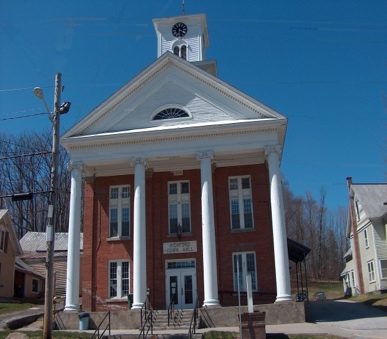 Selectboard PO Box 236, 94 Main St. Richford, VT   05476Tel. 802-848-7751   Fax 802-848-7752Selectboard Meeting Monday March 20, 20236 PMAgendaCall Meeting to Order Pledge of Allegiance Selectboard Reorganization Appointment of OfficersFire Warden NominationsGuestsSheriff’s ReportMarina Valenta – Municipal Resilience Program Discussion of Town AgreementsApproval of 2/20/23 & 3/6/23 Selectboard Meeting MinutesUpdate from Town AdministratorHighway Report Buildings Report Water and Sewer Report Park, Playground, Cemeteries Report Other Business  Adjourn